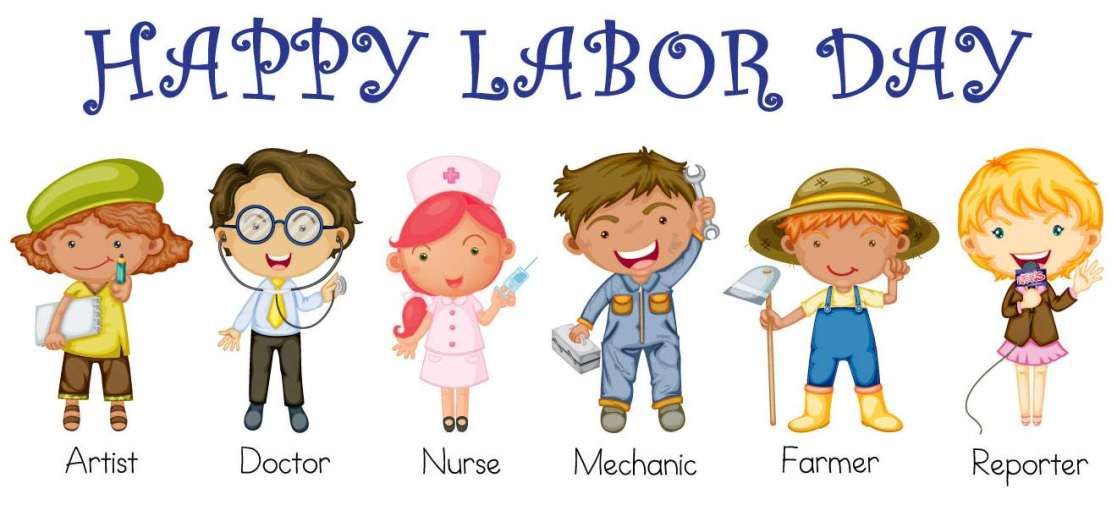 The Glebe Harbor – Cabin Point AssociationInvites Youto theEnd of Season CookoutonSaturday, September 4, 2021From 12:00 p.m. to 1:30 p.m.At the Clubhouse Pool(Don't forget your access cards!)The Association will provide the Hamburgers, Hot Dogs, Assorted Chips, Soft Drinks/Water, and Ice Cream with Toppings.  (Feel free to bring your own food if you wish.)For more information contact Teresa Edwards, Office Manager @ 804-472-3646 ghcpassoc@gmail.comor Angi Murphy @ 804-516-7085 or Linda Whittaker @ 804-472-4752       (07.25.2021)